TÜRKİYE SUALTI SPORLARI FEDERASYONU2017 YILI ZIPKINLA BALIKAVI TÜRKİYE ŞAMPİYONASI ELEME MÜSABAKASI(EGE-AKDENİZ-GÜNEYDOĞU ANADOLU-KKTC)MÜSABAKA				:	Adı		: Zıpkınla Balık Avı Türkiye Şampiyonası Eleme Müsabakası 			  (EGE - AKDENİZ - GÜNEYDOĞU ANADOLU)	Tarihi		: 22 NİSAN 2017 Cumartesi ( 23 NİSAN 2017 Yedek Gün )	Saati 		: 09:00 - 14:00(Yarışma saatinde herhangi bir değişiklik olması durumunda yarışma teknik toplantısında kulüp ve sporcularımıza bildirilecektir)	Yeri		: Ören – Milas / MUĞLATEKNİK TOPLANTI			: 	Tarihi		: 21 NİSAN 2017 Cuma 	Yeri		: Club Pomalin Ören Milas / MUĞLA	Saati		: 14:30OTEL BİLGİSİ				:Muhtelif  Hoteller ile görüşülerek fiyat anlaşmaları yapılmıştır. Ören/Milas Muhtarı Bekir Keser (0533 234 20 69) ile görüşülerek detaylı bilgi alınabilir.Hoteller:Keramos Butik Hotel – 40TL kişi.gün (kahvaltı dahil)Kardelen Hotel – 40TL kişi.gün (kahvaltı dahil)Deniz Yıldızı – 40TL kişi.gün (kahvaltı dahil)Nur Motel – 40TL kişi.gün (kahvaltı dahil)Club Pomalin Hotel – 65TL kişi.gün (kahvaltı dahil)BAŞVURU KOŞULLARI		:Akreditasyon	:Söz konusu Müsabakaya ancak akreditasyon işlemini yapan kulüpler katılabilecek olup, akreditasyon işlemi için;Kulüpler, müsabakalara katılmak için TSSF başkanlığına hitaben yazmış oldukları kulüp başkanı onaylı başvuru dilekçelerini federasyonumuza ulaştıracaklardır. Kulüpler, müsabakalara katılmak için takımlarında en az 1. Kademe antrenörlük belgesine sahip bir antrenör bulunduracaklar ve bu antrenörün ismini ve kimlik bilgilerini, antrenörlük belgesi ile kulüple olan sözleşmesiyle, buna ilişkin kulüp yönetim kurulu kararının fotokopisini federasyonumuza ulaştıracaklar, böylece akreditasyon işlemini tamamlamış olacaktır. Akreditasyon işlemini yapmayan kulüpler söz konusu müsabakaya katılamayacaklardır. Akreditasyon işlemini tamamlayan kulüp söz konusu müsabakaya katılmak zorunda olup, mazeretsiz katılmadığı takdirde TSSF nin uygun göreceği disiplin cezasını kabul etmiş sayılacaktır. Ayrıca bu müsabakaya ferdi lisanslı sporcular da TSSF’ ye bireysel olarak bildirimini yaparak, akreditasyon işlemini sorumlu antrenörü onayı ile yapacaktır. Başvuru Süresi:Yarışmaya katılacak olan kulüpler ekte belirtilen yarışma katılım formu ve akreditasyon evraklarını en geç 12 Nisan 2017 Çarşamba günü mesai bitimine kadar Federasyonumuzun İstanbul birimine (0216 348 55 44 numaralı) fakslaması gerekmektedir.BU TARİHE KADAR BAŞVURU YAPMAYAN KULÜPLER MÜSABAKAYA KESİNLİKLE ALINMAYACAKTIR.Kulüpler istedikleri takdirde 2 botla yarışabileceklerdir.Yarışmaya katılacak olan kulüplerin başvuru dilekçelerinde yarışmada kullanacakları bot veya tekne âdetini belirtmeleri gerekmektedir.LİSANS İŞLEMLERİ			:Başvuru Süresi:	Müsabakaya başvuru yapacak olan kulüplerin lisans evraklarını eksiksiz olarak son başvuru tarihi geç 12 Nisan 2017 tarihinden önce Federasyonumuza ulaştırmaları gerekmektedir. Belirtilen tarih sonrasında evrak göndermeleri durumunda lisans işlemleri yapılamayacaktır.SİSTEMDE YAŞANACAK OLUMSUZLUKLARDAN KULÜPLERİMİZİN MAĞDUR OLMAMASI SEBEBİYLE ZAMANINDA LİSANS EVRAKLARININ GÖNDERİLMELERİ GEREKMEKTEDİR.Lisans işlemleri ile ilgili olarak Federasyonumuzun internet sitesinde formlar bölümünde bulunan lisans işlemleri bölümünden detaylı bilgi alınabilir, formlara ulaşılınabilir.YARIŞMA KAYIT			:Tarihi		: 21/04/ 2017  Cuma GünüYeri		: Club Pomalin Otel Toplantı Salonu.Saati		: 11:00 - 13:00AÇILIŞ TÖRENİ			:Tarihi		: 21/04/2017 Cuma GünüYeri		: Kortej yürüyüşü ile Ören Milas meydanından başlayacaktır.Saati		: 16:30 (Tüm kulüpler Müsabaka Açılış Seremonisine tam kadro, takım eşofmanları ile katılmaları gerekmektedir aksi takdirde bu kulüplere harcırah ödemesi yapılmayacaktır.)SEMİNER				:Sporcu, Antrenör ve idareciler için Serbest Dalış ve Zıpkınla Balık Avında ‘Dalış Güvenliği’ konusunda TSSF tarafından davet edilen uzman doktor tarafından bilgilendirme toplantısıdır.Tarihi		: 21/04/2017  Cuma günüYeri		: Club Pomalin Otel Toplantı Salonu.Saati		: 19:00GENEL BİLGİLER	:Kulüpler; Gençlik ve Spor İl Müdürlüklerinden onaylı takım listelerini ve sporcuların 2017 sezonu vizeli lisanslarını teknik toplantıda Federasyon Yetkililerine vereceklerdir. Listeler; her takım ayrı olarak düzenlenecek, katılımcıların adı soyadı ve lisans numaraları yazılarak hazırlanacaktır. Onaylı takım listesi olmayan kulüpler ile lisanssız sporcular yarışmalara katılamayacak listelerde silinti ve kazıntı yapılmayacaktır. Silinti ve kazıntı yapılan listeler işleme alınmayacaktır. Sporcular ferdi lisans ile yarışmalara katılamayacaklardır.Yarışmalara katılacak idareci, antrenör ve sporcular izinlerini, bağlı bulundukları Gençlik Hizmetleri ve Spor İl Müdürlüklerinden alacaklardır.Müsabakaya başvuru olduğu taktirde Bayanlar kategorisi bireysel olarak düzenlenecek olup, harcırah ödemesi yapılamayacaktır.Zıpkınla Balık Avı Türkiye şampiyonası eleme grubu müsabakaları takım sıralamaları harcırah ödemeleri aşağıda ki şekilde yapılacaktır. Takım sıralamasında ilk 5 in için de yer alan kulüplerin 4 sporcu 1 antrenörüne tam harcırah, 6-7- 8-9- ve 10.  olan kulüplerin aynı sayıda sporcu ve antrenörüne ise sadece ulaşım bedelleri TSSF tarafından ödenecektir. ( Antrenör belgesi ve 2017 yılı antrenör kart vizesi olan antrenörlere harcırah ödemesi yapılabilecektir.)TSSF tarafından yarışmaya katılan tüm kulüplere sadece 1 Tekne bedeli olarak 150 TL ( Yüz Elli Türk Lirası) ödenecektir. Yarışma ile ilgili süresi içinde yapılan her türlü itirazlar; Federasyonun Yönetim Kurulunca belirlenen 350.-TL kadar ücretin Federasyon Yetkililerine tutanakla teslim edilmesinden sonra, yarışma anında Merkez Hakem Kuruluna yazılı olarak yapılacaktır. Merkez Hakem Kurulu yapılan itirazı, hak kaybı olmayacak bir zaman içinde değerlendirecektir. İtirazı haklı görülenlerin parası kulüplerine geri ödenecektir.YARIŞMA TALİMATI VE KURALLAR			:Müsabaka, 01.04.2015 günü Gençlik Spor Genel Müdürlüğü WEB sayfasında yayınlanarak yürürlüğe giren ‘Sualtı Zıpkınla Balıkavı Yarışma Talimatı’na göre yapılacaktır. Talimata federasyonumuz internet sayfasından erişilebilmekte olup, yarışma kuralları hakkında buradan bilgi sahibi olunacaktır.YARIŞMA BÖLGELERİ: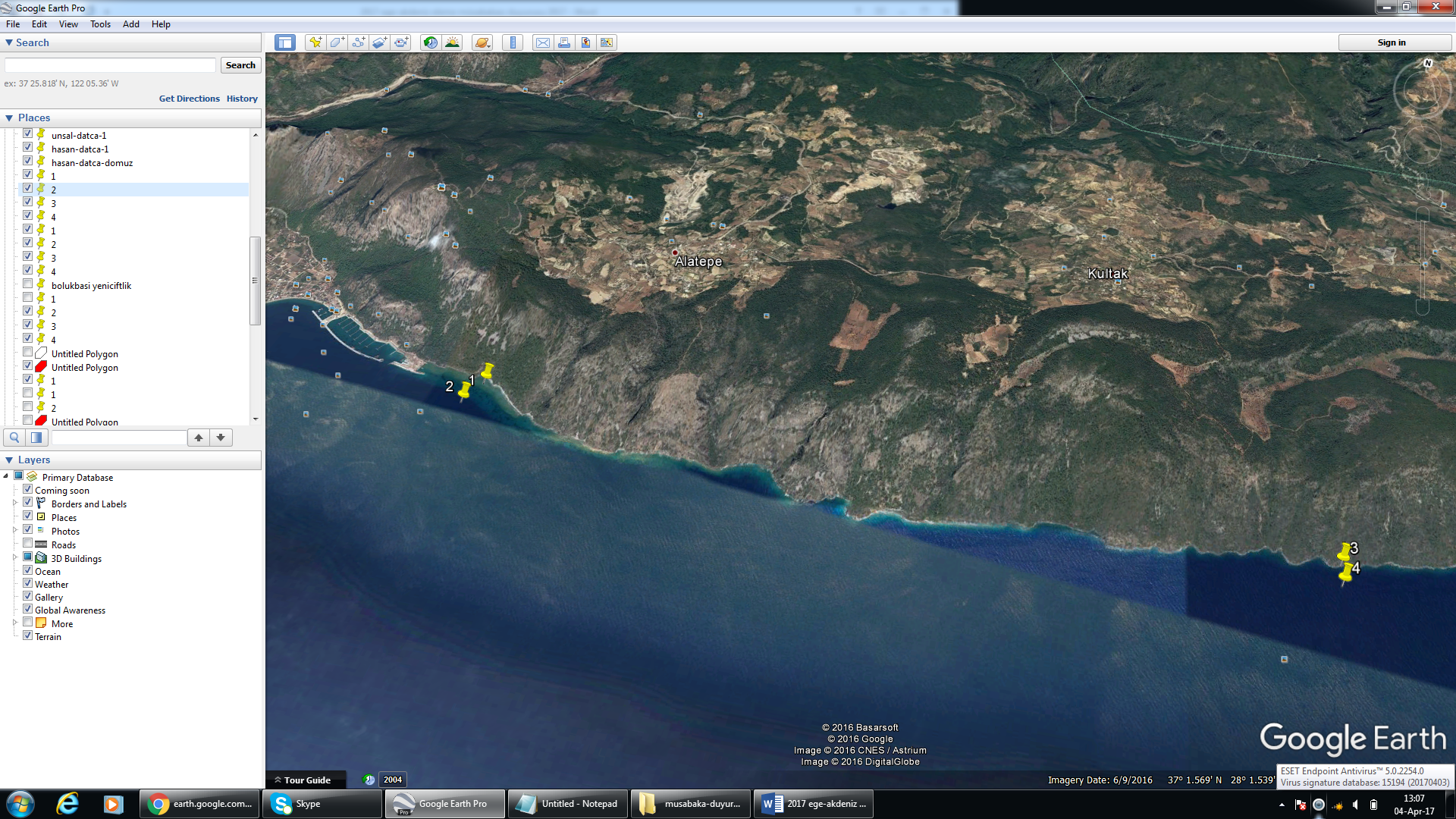 2.BÖLGE YEDEK SAHA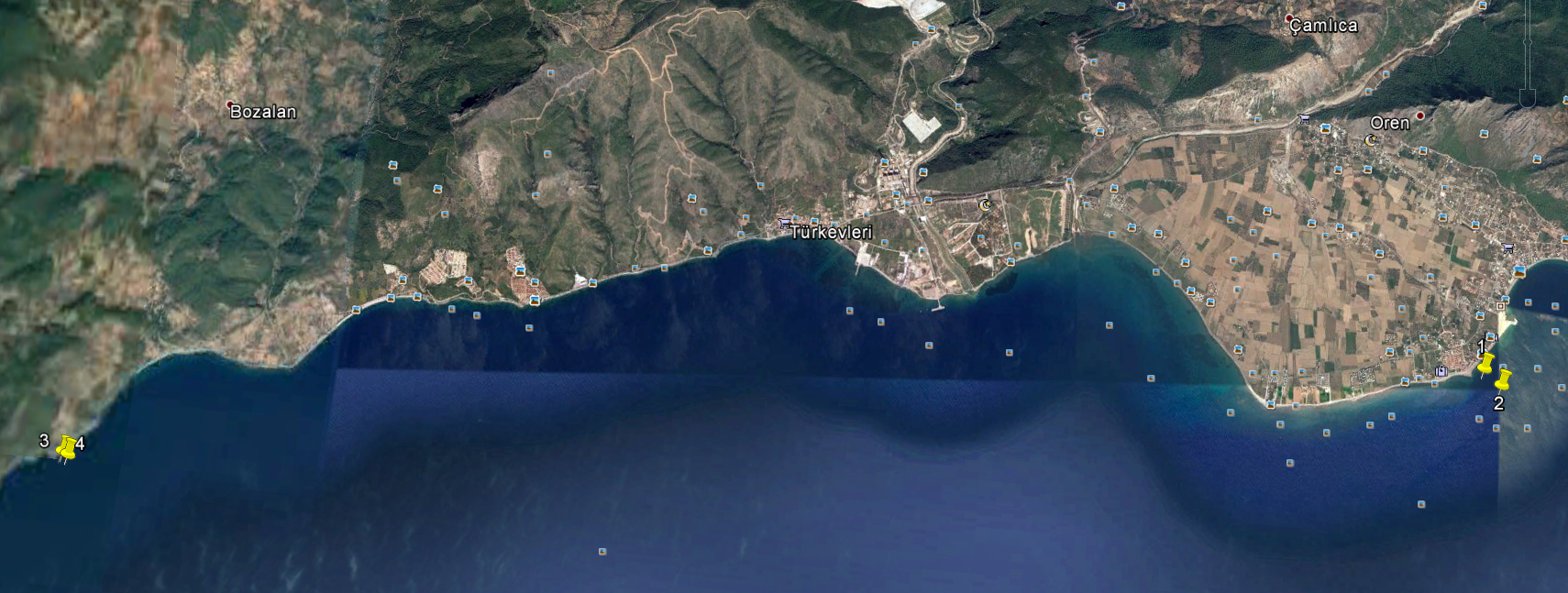 1.   BÖLGE    (ASIL SAHA)1.   BÖLGE    (ASIL SAHA)1.   BÖLGE    (ASIL SAHA)1.   BÖLGE    (ASIL SAHA)BAŞLANGIÇ KIYI37° 1.635'N27° 59.803'EBİTİŞ KIYI37° 1.434'N28° 3.447'EBAŞLANGIÇ AÇIK37° 1.538'N27° 59.750'EBİTİŞ AÇIK37° 1.367'N28° 3.449'E2.   BÖLGE (YEDEK SAHA) KORDİNATLAR2.   BÖLGE (YEDEK SAHA) KORDİNATLAR2.   BÖLGE (YEDEK SAHA) KORDİNATLAR2.   BÖLGE (YEDEK SAHA) KORDİNATLARBAŞLANGIÇ KIYI37o 1.221’ N27o 58.172 EBİTİŞ KIYI37o 0.098’ N27o 48.632 EBAŞLANGIÇ AÇIK37o 1.138’ N27o 58.289 EBİTİŞ AÇIK37o 0.085’ N27o 48.668 E